Prezident jako osobnost, která umí zaujmoutПрезидент як кризовий менеджер та інші здібностіCílem pracovního listu je dovést žáky k jasné představě o vlastnostech prezidenta, rozvinout jejich schopnost spolupráce, kritického myšlení a kreativity. Pracovní list je součástí námětu Prezidentská volba v ČR a je určen pro žáky 2. stupně ZŠ nebo SŠ. Žák k vyplnění potřebuje výtisk tohoto listu a psací potřeby. Poslední úkol je vhodné plnit přímo na internetové stránce, tedy na počítači, čímž se zvyšuje možnost rozvoje kreativity, angličtiny a schopnosti pracovat s digitálními nástroji. Метою робочого листа є довести учнів до чіткого поняття про здібності президента, розвинути їхні здібності співпраці, критичного мислення та креативності. Робочий лист є частиною теми Вибори президента та підходить учням другого ступеню загальноосвітньої школи чи середньої школи.  Учень для опрацювання завдання повинен видрукувати робочий лист та мати  письмове приладдя. Останнє завдання краще опрацювати на інтернетовій сторінці, тобто на комп’ютері, що ж підвищить можливість розвитку креативності, англійської та здібність працювати з цифровими пристроями.Prezident jako krizový manažer a jeho roleПрезидент як кризовий менеджер та його роль________________________________________________________Vypiš z videa všechny zmíněné vlastnosti, kterými by měl prezident disponovat. Pomocí čísel je seřaď od nejdůležitější vlastnosti po tu nejméně důležitou (podle tvého názoru).Випиши з відео всі сказані здібності, якими б мав володіти президент. За допомогою чисел розмісти їх від найважливіших здібностей до найменш важливих ( на твою думку).………………………………………………………………………………………………………………………………………………………………………………………………………………………………………………………………………………………………………………………………………………………………………………………………………………………………………………………………………………………………………………………………………………………………………………………………………………………………………………………………………………………………………………………………Dle svého uvážení napiš další vlastnosti, které by měl český prezident mít.Напиши якими ще, на твою думку, здібностями мав би володіти чеський президент.………………………………………………			………………………………………………..…………………………………………………			………………………………………………..…………………………………………………			………………………………………………..…………………………………………………			………………………………………………..…………………………………………………			………………………………………………..…Proveď průzkum ve třídě. Postupně zaznamenejte jednotlivé vlastnosti z předchozích dvou cvičení a zjistěte, u které vlastnosti se nejvíce shodujete. Zdůvodni, proč je pro tebe tato vlastnost důležitá. Проведи опитування у класі. Поступово допишіть здібності з попередніх двох завдань та дізнайтесь, з якою здібністю ви найбільш погоджуєтесь. Доведи, чому ця здібність є для тебе важлива.…………………………………………………………………………………………………………………………………………………………………………………………………………………………………………Vytvoř facebookový profil svého ideálního prezidenta. Ke zjednodušení práce ti pomůže webová stránka Fakebook na tomto odkaze: https://www.classtools.net/FB/home-pageСтвори профіль на фейсбуку свого ідеального президента. Для легшої роботи тобі допоможе інтернетова сторінка Fakebook по цьому посиланні:https://www.classtools.net/FB/home-pageCo jsem se touto aktivitou naučil/a:Чого я навчилась/вся цим завданням:………………………………………………………………………………………………………………………………………………………………………………………………………………………………………………………………………………………………………………………………………………………………………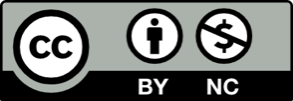 